  «№58 жалпы орта мектебі» коммуналдық мемлекеттік мекемесі(білім беру ұйымының атауы)Қысқа мерзімді жоспарСабақтың барысы
 Директордың оқу ісі жөніндегі орынбасары:                        О.МаханбетовБөлім:2-бөлім.   Компьютерлік графика2-бөлім.   Компьютерлік графикаПедагогтің аты-жөніШиринова Қаршыға АлтынбекқызыШиринова Қаршыға АлтынбекқызыКүні:21-22.12.2020 жыл21-22.12.2020 жылПәні:ИнформатикаИнформатикаСынып: 5 «А,Ә»Қатысушылар саны:Қатыспағандар саны:Сабақтың тақырыбыРастрлық және векторлық суреттерді салыстыруРастрлық және векторлық суреттерді салыстыруОқу бағдарламасына сәйкес оқыту мақсаттары5.2.2.4 растрлық және векторлық графиканың артықшылықтары мен кемшіліктерін бағалау5.2.2.4 растрлық және векторлық графиканың артықшылықтары мен кемшіліктерін бағалауСабақтың мақсатыРастрлық графика мен  векторлық графиканың ұқсастықтары мен айырмашылықтарын біледі;Растрлық графика мен  векторлық графиканың айырмашылықтары мен кемшіліктерін біледі;Растрлық графика мен  векторлық графиканың ұқсастықтары мен айырмашылықтарын біледі;Растрлық графика мен  векторлық графиканың айырмашылықтары мен кемшіліктерін біледі;Сабақтың кезеңі/ уақытПедагогтің әрекетіОқушының әрекетіБағалауРесурстар Сабақтың басыӨткен сабақты пысықтау Жаңа сабақҰйымдастыру кезеңі:Оқушылармен амандасу, түгелдеу.Өткен сабақты «Ой қозғау» әдісі арқылы пысықтаймын.1.Безье қисығы деген не?2.Қисық сызықтарды салудың қандай режимдерін білесің?3.Суреттерді қандай бағыттарға бұруға болады?4.Суреттің көлемін қалай өзгертеміз?Жаңа сабақтың тақырыбы мен мақсатын таныстырамын.Жаңа сабақты презентация және бейнежазбаны сілтеме арқылы оқушыларға түсіндіру.Оқушылар берілген сұрақтарға өз ойларын білдіреді.Презентациядағы мәліметтермен танысып шығады және Youtube браузері арқылы бейнежазбаны тамашалайды. Мадақтау сөздері  және балдық жүйе (1 – 10) арқылы бағалаймын.Сұрақтар, мадақтау сөздері: «Жарайсың!»,«Тамаша!»,«Жақсы!»,«Талпын!».Презентация, https://youtu.be/gvp8r7o2u_4https://youtu.be/TTeCBmkNarw Ортасы1-тапсырмаСұрақтарға жауап берейік!2 – тапсырмаСебебін анықтайық.Оқушылар  берілген сұрақтарға дыбыстық хабарлама арқылы жауап береді.Оқушылар берілген тапсырманы дәптерге жазып, орындап, жібереді.Мадақтау сөздері  және балдық жүйе (1 – 10) арқылы бағалаймын.Сұрақтар, мадақтау сөздері: «Жарайсың!»,«Тамаша!»,«Жақсы!»,«Талпын!».БекітуКері байланыс:Бүгінгі сабақта не үйрендім?- деген сұраққа жауап беру.Оқушылар сұраққа ауызша жауап береді.Мадақтау сөздері арқылы бағалаймынСұрақтар, мадақтау сөздері: «Жарайсың!»,«Тамаша!»,«Жақсы!»,«Талпын!».Үй тапсырмасы15 тақырыпты оқуОқушылар дәптерлеріне жазып алады.Дәптер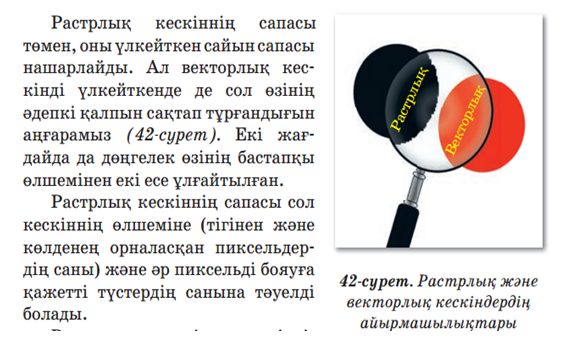 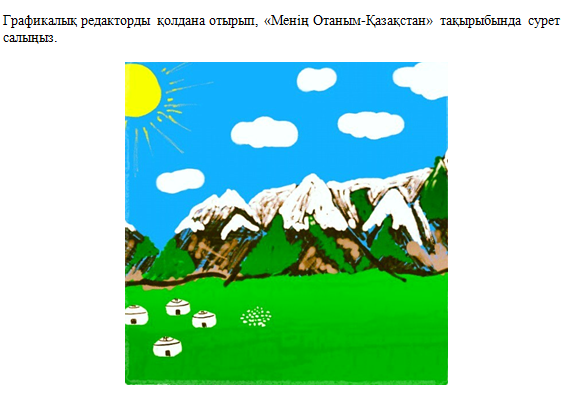 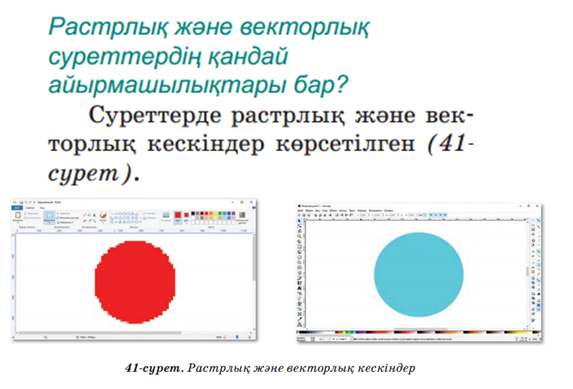 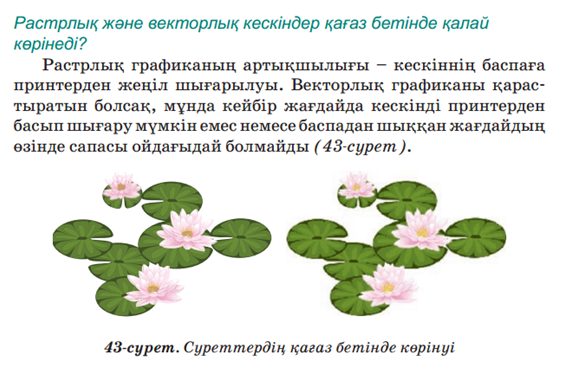 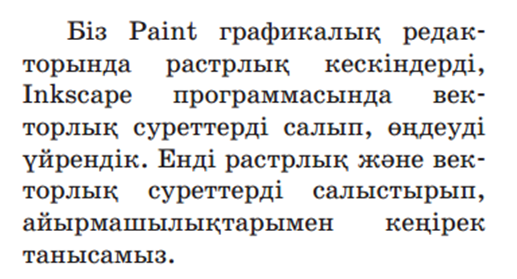 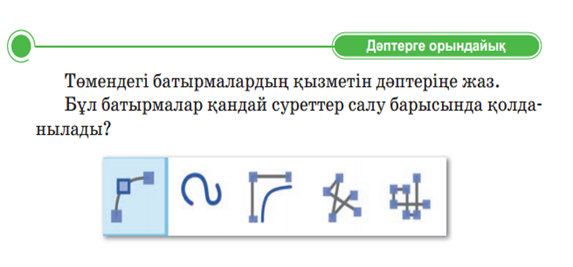 